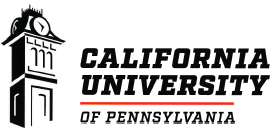 Pennsylvania’s State System of Higher Education Academic Program Review Report: Accredited Programs Department:  Descriptive Information Type of Review:  Modified (for Accredited Programs)For 10-year accreditation cycles:      Initial or Re-Accreditation       5-Year Mid-Point Note:  Accredited programs with less than 10-year accreditation cycles will submit “modified” reviews during the initial (or re-accreditation) year.  Accredited programs with a 10-year accreditation cycle will submit a “modified” review at initial (or re-accreditation) and also at the 5-year mid-point review. Reporting:  December 31, programs submit their program-review reports to college deans.January to April 15, college/school councils evaluate submitted program review reports and make action recommendations to the dean.  May 16 to June 1, college/school deans recommend actions to provost.June/July, provost reviews reports and recommends actions to president.By August 15, the university president or designee submits all complete academic program review and action decisions to the State System Office of Academic and Student Affairs.  I. Introduction:Provide the names, titles, and relationship to the department for every member of the review team.List the name of the program (including all concentrations, minors and certificates) along with the award (e.g., A.S, B.S., BSBA, B.S.Ed., M.A., M.S, MBA, MSN, PSM, DCJ, Sub-Baccalaureate Certificate, Post-Masters Certificate, etc.) with the number of credits required for completion, the CIP code, and all delivery methods (face-to-face, online, etc.). Program description from the university catalog. List the program outcomes and identify which are common to the program core and specific to concentrations (if applicable). List all courses (prefix, number, delivery methods, required and electives) for the program in an Appendix A: Curriculum Overview and Academic Map for program completion. (Examples for a sample Cal U Baccalaureate program overview and academic map are provided in Appendix A of this template).Note: If concentrations are offered, also include each concentration separately with associated courses and outcomes in Appendix A. Describe any curriculum, modality, or other changes made to the program since the previous review cycle and include the date and data-based program assessment evidence in support of the changes. Provide syllabi for required program courses in Appendix B: Course Syllabi.II. Faculty & Staff: Provide a summary description of current full-time faculty and staff, including their academic credentials, professional experience, and research specializations. Attach current curriculum vitae for all full-time faculty and staff as Appendix C: Full-Time Faculty/Staff Credentials. CV’s should summarize relevant faculty and staff professional development activities since the last program review.  Provide a summary description of the current numbers and qualifications of part-time faculty teaching in the program (include an FTE total). Attach current resumes for part-time faculty who have taught in the program for the past two years or more in Appendix D: Part-Time Faculty/Staff Credentials.III. Program Performance:Quality of Outcomes and Assessment: Briefly describe the annual assessment process for this program including the outcomes indicated Section I.Provide the most recent five years of retention rates for baccalaureate degree programs. (IR)Provide the most recent five years of completions for the program (Associate, Baccalaureate, Masters, or Doctorate.  (IR)If the program has concentrations, provide concentration titles and a completion chart for each concentration. (IR).Provide Middle States post-graduation student success rates (employment in the discipline or further education) if available, and Initial licensing exam pass rates (if applicable). Describe measures of employer satisfaction with graduates of the program (if available) since the previous program review. Provide a list of data-based assessment changes (e.g., curriculum, methodology, facility) made to the program since the previous program review and the impact the changes had on student learning. Provide supporting evidence (annual reports, department minutes, advisory board meeting minutes, etc.) documenting discussions of these assessment data and data-based decisions. (Appendix E: Closing the Assessment Loop)2.  Size, Scope, Costs and Productivity of the Program (A&F)Four-Year “Net Impact” data trend (FCT) Four-Year “Cost per FTE Student” data trend (FCT) Four-year “Student FTE” data trend (FCT)Four-Year “Faculty FTE data” trend (FCT) Four-Year Student/Faculty Ratio data trend (FCT) Provide a summary list of faculty achievements (professional service, publications, presentations, awards, grants, contracts, partnerships, etc.) since the previous program review. (Annual Department Reports)3. Impact, Justification and Overall Essentiality of the Program Is the program:  Aligned with the current university, college, and department missions? (Please list each mission statement)IV. Provide the bulleted items below in Appendix F. Modified at initial accreditation or re-accreditation (all accredited programs):Most recent program accreditation visiting team report.Cal U “due-process” response report.  Final program accreditation commission action notification letter.  Modified at the 5-year mid-point review for 10-year accredited programs: Response Report from Mid-Point Peer Reviewers. Cal U “due-process” response report.Accreditation commission action notification letter.V. Planning 1.  Overview and Analysis of Results from Previous Program Review OutcomesPlease summarize annual program assessment results since the previous program review. Which program outcomes were achieved since the previous program review?If outcomes were not achieved or there were challenges in achieving outcomes, detail these challenges, and identify appropriate resources needed to achieve the outcomes.  Was feedback (or data collection) from program advisory boards or accreditation agencies included in the program review process? If yes, please describe. 2.  Five-Year Strategic / Action Plan Based on the results of this program review, what actions will be taken to improve program outcome measures by the next program review to close the program assessment loop? List all program outcomes for the next review cycle designed to improve program productivity, student success, or achieve strategic outcomes of the institution, the college, and/or the department.  At a minimum, include the following:Action plan on how the outcomes will be achieved.Milestones and expected dates.Anticipated resources.3.  Funding Request Based on PASSHE Program Review Strategic Action Plans. 	Appendix G.Describe budgetary challenges that have hindered achievement of outcomes as described in annual assessment “Final Results Reports”. Provide evidence of funding requests ranked by the “University Strategic Assessment Committee” (USAC) and approved by the “Budget and Planning Committee” to improve achievement of “annual” program outcomes.Funding will be considered by the USAC and the Budget and Planning Committee for activities clearly related to program reorganization or modification, program collaboration across multiple universities, or action plans directly related to improvement of student achievement of program outcomes. Funding may not be requested for the addition of faculty or staff FTE positions. Equipment, software or facility requests must include a thorough explanation of annual assessment process for incrementally improving student achievement of program outcomes and the long-term sustainability of the program. Programs receiving program review assessment funding must have a current annual assessment plan on file with the Office of Institutional Effectiveness at the time the funding request is made.  (See Appendix G Funding request application)VI. PASSHE Recommendation and Planned Actions1. Primary & Secondary Reviewer Recommendation (College Council Review)Rationale/Comments: _________________________	       _______________________	_____		_____      Print Name (Primary)			        Signature 				 Date_________________________	       _______________________	_____		_____      Print Name (Secondary)			        Signature 				 Date2.  Dean’s RecommendationRationale/Comments:_________________________	       _______________________	_____		_____      Print Name 				        Signature 				 Date3.  President or Designee Decision. Rationale/Comments: _________________________	       _______________________	_____		_____      Print Name 				        Signature 				 DateAppendix AExample Curriculum Overview and Academic MapSAMPLE CURRICULUM OVERVIEWBS Degree Major and minor-related courses	100/200 level prerequisites and requirements 						35 cr.	300/400 level requirements								33 cr.	Approved Related Electives 								11 cr. 	Total											79 cr. 	General education courses (   credits)	Building a Sense of Community 								  1 cr.Composition										  3 cr.	Public Speaking										  3 cr.Mathematics & Quantitative Literacy							  3 cr. 	Technological Literacy									  3 cr.	Natural Sciences									  4 cr.Health & Wellness									  3 cr.Humanities										  3 cr.Fine Arts										  3 cr.Social Sciences 										  3 cr.	General Education Electives 								12 cr.	Special Experience Course 								  3 cr.*Writing Intensive Course								  6 cr.*	Laboratory Course  									  4 cr.**Counted elsewhere in program, not included in total.	Total											41cr.Total												120 cr. Include all major and major-related courses. If concentrations are offered, please list all courses associated with each concentration. Include an Academic Map (Cohort Sheet) that outlines the course sequence as appropriate for FT students over an eight-semester period and if applicable a course sequence if designed as degree completion for non-traditional students. An example Academic Map is included below:Appendix BProgram Course SyllabiAppendix CFull-Time Faculty/Staff CredentialsAppendix DPart-Time Faculty/Staff CredentialsAppendix EClosing the Assessment Loop Appendix FProgram Accreditation Visiting Team Report Institution “Due-Process” Response ReportFinal Accreditation Commission Action Notification LetterAppendix GFunding Request Based on PASSHE Program Review Five-Year Strategic Action PlanAppendix GFunding Request Based on PASSHE Program Review Five-Year Strategic Action PlanFunding will be considered by the University Strategic Planning Committee (USAC) and the shared governance Budget and Planning Committee for activities clearly related to program reorganization or modification, program collaboration across multiple universities, or action plans directly related to improvement of student achievement of program outcomes. Funding may not be requested for the addition of faculty or staff FTE positions. Equipment, software or facility requests must include a thorough explanation of annual assessment process for incrementally improving student achievement of program outcomes and the long-term sustainability of the program. Programs receiving program review assessment funding must have a current annual assessment plan on file with the Office of Institutional Effectiveness at the time the funding request is made.  Year 1 Year 2Year 3Year 4Year 5(most recent)Year 1 Year 2Year 3Year 4Year 5(most recent)Concentration Title Year 1Year 2Year 3Year 4Year 5Year 1 Year 2Year 3Year 4(most recent)Year 1 Year 2Year 3   Year 4(most recent)Year 1 Year 2Year 3   Year 4(most recent)Year 1 Year 2Year 3   Year 4(most recent)Year 1 Year 2Year 3   Year 4(most recent)      University Mission Statement   Department Mission StatementProgram Mission StatementYESNOAligned with the historic mission “teacher education” or “special mission” (Science and Technology) of the university? A legacy (signature) program with a reputation that draws students?Positioned to obtain national recognition or eminence?Directly addressing critical shortage or high demand areas in the Commonwealth?Successfully graduating a high level of adult or under-represented minority (URM) students?______No changes.  Program meeting mission & goals of university and State System as currently offered.______Reorganization or other modification to increase the program’s long-term sustainability.______Collaborative approach with similar programs across multiple universities.   ______Program should be placed in moratorium.  ______No changes.  Program meeting mission & goals of university and State System as currently offered.______Reorganization or other modification to increase the program’s long-term sustainability.______Collaborative approach with similar programs across multiple universities.______Program should be placed in moratorium.  ______No changes.  Program meeting mission & goals of university and State System as currently offered.______Reorganization or other modification to increase the program’s long-term sustainability.______Collaborative approach with similar programs across multiple universities.______Program should be placed in moratorium.  Eberly College of Science and TechnologyEberly College of Science and TechnologyEberly College of Science and TechnologyEberly College of Science and TechnologyEberly College of Science and TechnologyEberly College of Science and TechnologyEberly College of Science and TechnologyEberly College of Science and TechnologyEberly College of Science and TechnologyComputer Engineering TechnologyComputer Engineering TechnologyComputer Engineering TechnologyComputer Engineering TechnologyComputer Engineering TechnologyComputer Engineering TechnologyComputer Engineering TechnologyComputer Engineering TechnologyComputer Engineering TechnologyBachelor of Science  (120 credits)Bachelor of Science  (120 credits)Bachelor of Science  (120 credits)Bachelor of Science  (120 credits)Bachelor of Science  (120 credits)Bachelor of Science  (120 credits)Bachelor of Science  (120 credits)Bachelor of Science  (120 credits)Bachelor of Science  (120 credits)Eight Semester Course SequenceEight Semester Course SequenceEight Semester Course SequenceEight Semester Course SequenceEight Semester Course SequenceEight Semester Course SequenceEight Semester Course SequenceEight Semester Course SequenceEight Semester Course SequenceFRESHMANFRESHMANSemester 1Semester 2PrefixNumberCourseCr.PrefixNumberCourseCr.CSC120Prob. Solv./Prog. Constructs 3CSC 124Computer Programming 3GET130Intro. To Engineering Technology3ECO100Elements of Economics 3ENG101English Composition I3 EET     110Electrical Circuits I4MAT199Pre-Calculus3MAT195Discrete Mathematical Structures3UNI100First Year Seminar1General Education3Total13Total16SOPHOMORESOPHOMORESemester 3Semester 4PrefixNumberCourseCr.PrefixNumberCourseCr.CET235Digital Electronic Design4CET270Intro Microprocessor Design4CSC265Object-Oriented Programming3CSC328Data Structures3EET215Electric Circuits II4EET215Introduction to Instrumentation 3MAT281Calculus I3MAT282Calculus II 3 PHY101College Physics I4Total14`Total17JUNIORJUNIORSemester 5Semester 6PrefixNumberCourseCr.PrefixNumberCourseCr.CET335Microprocessor Interfacing4CET360Microprocessor Engineering4ENG 217Scientific & Technical Writing3CSC400Operating Systems3PHY202College Physics II4MAT341Linear Algebra3Approved Related Elective4General Education3Approved Related Elective 3Total15Total16SENIORSENIORSemester 7Semester 8PrefixNumberCourseCr.PrefixNumberCourseCr.CET440Computer Networking4CET492Senior Project II3CET490Senior Project I3CET378Computer Architecture3Approved Related Elective4Approved Related Elective  3General Education3General Education 6Total14Total15Total:120Credit Hours (BS Degree)Contact Name and Email AddressAcademic Program (include program code)Dean Relevant Outcome(s)Action Plan for Program Reorganization or CollaborationBrief Description of What is Needed Best Estimate of Dollar Amount